Rēzeknes sākumskolas programmas 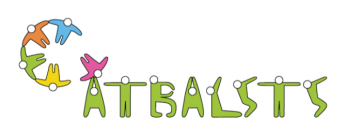     „ATBALSTS POZITĪVAI UZVEDĪBAI” (APU)apbalvojumu sistēma     Programmas „Atbalsts pozitīvai uzvedībai” (APU)  rezultātu apkopošana pēc e-klases uzvedības žurnāla notiek 4 reizes gadā. APU uzkrāto datu apkopošanas rezultātā skolēni, kuri visvairāk saņēmuši pozitīvo uzvedības ierakstus, saņem apbalvojumu.Negatīvie  ieraksti e- klases uzvedības žurnālā “mīnuso”  pozitīvos ierakstus.Izskatīts un  akceptēts vecāku padomes sanāksmē 2015.gada 27. oktobrī, protokols  Nr.1.Apbalvojumi no priekšmeta skolotājaApbalvojumi no skolas personālaApbalvojumi no klases audzinātāja Apbalvojumi no skolas vadības komandasMutiska uzslavaRakstiska uzslavae-klases žurnālā skolēnam un vecākiemPrivilēģiju piešķiršana  5.-6.klasēm diena bez rakstiskajiem mājas darbiem (15 pozitīvi uzvedības ieraksti e-klases žurnālā)Ieteikums apbalvojumam klases audzinātājam un skolas vadības komandaiMutiska uzslavaIeteikums rakstiskai uzslavai e-klases žurnālā skolēnam un vecākiemMutiska uzslavaRakstiska uzslava e-klases žurnālā skolēnam un vecākiemIndividuālo uzvedības žetonu piešķiršana       (15 pozitīvi ieraksti       e-klases žurnālā-           1 uzlīme)Skolas atzinības raksts APU līderim (novembris, marts)Atzinības izteikšana skolas mājas lapāSemestra beigās viena diena bez formālās apmācības veida4 uzlīmes - balva un tēja ar Rēzeknes sākumskolas direktori9 uzlīmes - balva un pārsteigums mācību gada beigās